FUNDACIÓN CHAMINADE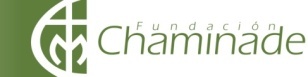 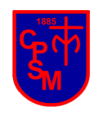 COLEGIO  PARROQUIAL SAN MIGUELNÓMINA DE ESTUDIANTES ADMITIDOS PRE-KÍNDERNÓMINA DE ESTUDIANTES EN LISTA DE ESPERA PRE-KÍNDER 2017N°PATERNOMATERNONOMBRES1ABELLOLEIVAJOSEFA MARTINA2ACEVEDOAGUIRREANKATU3ACEVEDOCORTESALEN NAHUEL4ALEGRIAMERLEZSAID HERNAN5ALFAROVERALITZY NAYELI6ALVAREZFUENTESLUCIA AMELIA7ARATABADILLAISABELLA CAROLINA8ARIASPEREDOAMALIA GABRIELA9ARTEAGARETAMALLEAH ANAHIS10AVILAMORENOFELIPE BENJAMIN11BAEZSEPULVEDAVALENTINA AMANDA12BASTIASREVECOMAXIMILIANO JAVIER13BRIEBATENHORAFAELLA IGNACIA14BUSTAMANTEMONTEROVALENTINA IGNACIA15CARREÑOPARDOGUSTAVO JAVIER16CARVAJALGODOYSERGIO ANTONIO17CASTILLOMARTINEZDAVID SANMAEL18CASTROSANCHIRICOLAURA MARCELA19CONCHAMATAMALALUCIANO AUGUSTO20DE LA FUENTEGALLEGOSMAXIMO ANTU21DIAZSALCEDOMAXIMILIANO22DIAZALVAREZAMANDA23ENCALADAMORALESLUCIANO LEON24ESPINOZAOTEROLUCIANA ANDREA25ESPINOZAPEÑABASTIAN ALONSO26FERRADAMARTINEZEMILIO AMARO27FREDESCAMPISTOAGUSTINA IGNACIA28FUENZALIDAORTIZJOAQUIN ANDRES29GAVILANGARETTOMAITE SOFIA30GERDESOTEIZAJULIAN ALONSO31GUERRAMARCHANTCRISTOBAL ALONSO32HERRERAMORALESDIEGO ANDRES33HORTAPEÑAEMILIA JOSEFA34JARAMURILLOSOFIA ISABEL35KOHLHERNANDEZMATEO FELIPE36LINOSSIERPINOEMILIA ANTONIA37MANRIQUEZSANCHEZSANTINO ALONSO38MARIANGELFUENTESJAVIER EDUARDO39MARTINNAVARROSOFIA ISABELLA40MELLADOESPINOZACLARISA41MENDEZPINOVICTORIA TRINIDAD42MENESESOLIVARESAGUSTIN43MUÑOZFUENTESAGUSTINA IGNACIA44OSBENCHALONMARIANA ISABEL45PAILAQUEOMERINOALONSO MARTIN46PINEDAARRIAGADANAILA PAZCAL47QUINTEROSROMEROANTONIA48QUIROGAORTIZCONSTANZA M.49QUIROZESCOBARJOSEFA IGNACIA50RAMOSMILLARESANTONIA IGNACIA51REIDCONCHAFELIPE52REYESARIASTRINIDAD DANIELA53RIFOMONTENEGROMARTINA PAZ54ROMOOYEVICENTE55ROZASFONTTTHOMAS ANDRES56SALAZARDE JONGHMATHIAS57SALINASOLMOSMAITE IGNACIA58SANTISFUENTEALBASIMONA ALEGRA59SILVAIVANIMIGUEL ALONSO60SOTOLAZCANOVIOLETA BEATRIZ61TAPIAMONTEROALONSO JOSE62ULLOAURBINAJOSEFA IGNACIA63URREAARELLANOGABRIEL MATIAS64VALDERRAMACOURATIERMATEO LEON65VERAALVAREZISIDORA CAROLINA66VERGARAPOTTSTOCKAUGUSTO JAVIER67.ZUÑIGARAMIREZSANTIAGO AGUSTIN68AGUIRREMOSCOSOGABRIEL IGNACIO69CABRERAARMIJOLUCAS ISMAEL70CALQUINMORALESCRISTÓBAL MANUELN°PATERNOMATERNONOMBRES1VALDIVIESOBRAVOMATÍAS ALONSO